Dodavatel	IČ : 06522688DOZORY STAVEB s.r.o.třída Kpt. Jaroše 1844/28602 00 BRNOFaktura008/2018Konstantní symbol0308KB Brno 1115-5423460247/0100PříjemceHS - objednávka č.| Objednatel IČO:	629 335 91Konečný příjemceAOPK ČRKaplanova 1931/1148 00 PrahaIČO: 629 335 91Zastoupena: RNDr. Františkem PelcemZpůsob dopravy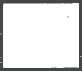 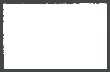 Objednatel (IČO)	Dodací a platební podmínkyDen splatnostiFakturuji Vám za činnost technického dozoru stavebníka dle Příkazní smlouvy č. 15206/SOPK/17 uzavřené dne 20.11.2017 na akci „ Úprava hráze Máchova jezera „částku dle článku VI. Příkazní smlouvy ve výši 89.700,-Kč ( osmdesátdevěttisícsedmsetkorunčeských )Celkem k úhradě :Nejsme plátci DPH .Fakturu převzal:Počet přílohPodpisDOZORY STAVEB s.r.o.Ing. Svatopluk Horák